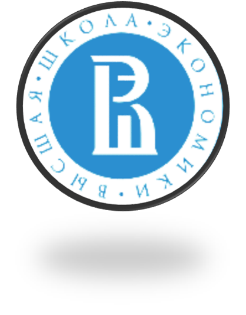 Международная олимпиада 
учителей-предметников
«ПРОФИ - 2020»Организатор: Высшая школа экономики, г.Пермьhttp://olimphse.ruОлимпиада - это:Массовый многопрофильный  инновационный образовательный       продукт на международном образовательном пространстве;		Форма повышения квалификации в инновационном формате – через участие в конкурсном состязании.Цель:Проведение независимой экспертизы уровня предметных компетенций учителя в формате уникального конкурсного состязанияЗадачи:Выявление, поддержка и поощрение творчески работающих учителей, обладающих высоким уровнем сформированности предметных компетенций;Объективная и независимая оценка предметных компетенций учителя с предоставлением индивидуальных результатов каждому участнику и обобщенных данных органам управления образования.Создание условий для коррекции недостаточно высокого уровня сформированности определенных предметных компетенций;Повышение квалификации педагогов в инновационном формате;Предоставление возможности каждому учителю узнать занимаемое им место в рейтинге среди коллег;Создание системы стимулов для постоянного профессионального роста;Создание интерактивной площадки для общения учителей-предметников.Технология проведения:Олимпиада проводится в 2 тура: отборочный (онлайн) и заключительный (очно)Уникальная программа обработки результатов тестирования исключает все недостатки, связанные с вопросами обработки бланков тестирования.Положительные эффекты Олимпиады:Усиление конкуренции среди педагогов и, как результат, формирование стимулов к постоянному профессиональному росту;Подкрепление авторитета учителя независимой оценкой знаний и тем фактом, что, участвуя в олимпиаде, учитель тоже «сдает профессиональный экзамен», работает над своими ошибками и , тем самым, продолжает учиться и расти , подавая тем самым пример своим ученикам;Формирование устойчивых предметных сообществ учителей-участников Олимпиады;Создание возможности открывать новые таланты – выявление учителей-мультипликаторов и учителей-экспертов, задействованных в разработке и экспертизе Олимпиадных заданий;Выравнивание знаний на территории региона/страны;Формирование устойчивости к стрессу во время сдачи профессионального экзамена – аттестация работников образования (повышение/подтверждение квалификационной категории);Рост мотивации к постоянному самосовершенствованию в области предметных знаний.СПИСОК УЧАСТНИКОВ КОНКУРСА ПРОФЕССИОНАЛЬНОГО МАСТЕРСТВА – МЕЖДУНАРОДНОЙ ОЛИМПИАДЫ УЧИТЕЛЕЙ-ПРЕДМЕТНИКОВ «ПРОФИ-2020»Итоги:  Все заявленные участник прошли 1 (отборочный) тур, который проходил онлай. Зеленский К. В. – прошел во 2 тур, который является очный.На сайте ИРОиПКПК можно ознакомиться с материалами 1 тура за 2019 год.№ФИОпредметОУ1Станченко О.П.Биология«ИРОиПКПК»2Ивлева Е.Ю.БиологияМБОУ СОШ п. Ягодное3Борисенко Е.А.БиологияМБОУ СОШ п. Дукат4Онищенко В. В.БиологияМАОУ «Лицей № 1 им. Н.К. Крупской»5Кускунакова Н.Л.БиологияМАОУ «Лицей № 1 им. Н.К. Крупской»6Ефимчук О.С.Английский язык«ИРО ИПК ПК»7Романова Т.А.Английский языкМБОУ СОШ п. Оротукан8Голубева Н.К.Английский языкМАОУ «Гимназия (английская) г. Магадана»9Кузьмич Ю.А.Английский языкМАОУ «СОШ № 18»10Роккель Н.И.Английский языкМАОУ «СОШ № 18»11Кожевникова И.А.Русский язык«ИРО ИПК ПК»12Павлова О.ПРусский языкМАОУ «СОШ № 18»13Соколова А.Н.Русский языкМАОУ «СОШ № 18»14Грибкова А.И.Математика МАОУ «СОШ № 29»15Домрачев Д. С.История «ИРОиПКПК»16Гунтик Н. Н.ИсторияМБОУ СОШ п. Ягодное17Коновалова А. А.История МБОУ СОШ п. Ягодное18Зеленский Константин ВладимировичОбществознание МАОУ «Гимназия № 13»